Parish of All Saints Stretford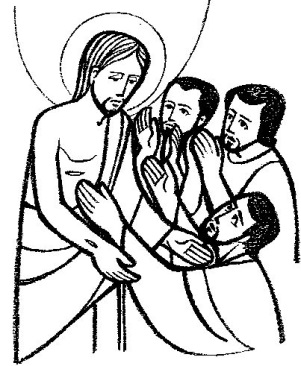 Sunday 3rd April 20162nd Sunday of EasterToday’s hymns are from the Mission and Praise Hymn BookIntroit		89	Come down O love divineGradual	67	Breath on me breath of GodOffertory	445	Shine, Jesus shineCommunion	50	Be still for the presence of the LordRecessional	664	The Spirit lives to set us freeReadings for today p859Acts 5.27-32				Duncan GilbertsonPsalm 150					Valerie SmithRevelation 1.4-8				Steve WorsleyGospel: John 20.19-31	Intercessions:	Beryl DaviesLay Assistants: 	Albert Martyn		Billy TomkinsonSides People:	Margaret Bishop 	June KettleTO REMEMBER IN OUR PRAYERS THIS WEEK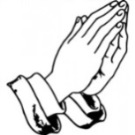 We give thanks for those who have had prayers and pray especially for the sick and distressed including:, Sally Duncan, Barbara Welch, Helen Cooper, Tracey Cook, Sarah Burke, Danny, Derek Fanshawe, Ruth Rogers, , Karen, Will, Max Crompton, Phil Wall,  Allan Roberts,  David West, Sean McGlade, Sean,  Susan Fall, Chris Allen, Joan Hornby, Ros Liburd, Simon Pitt and Stephen Tomkinson.We pray for the recently departed, Frank Diffley, Malcolm Hampson, Grandad Brian Morten and Reginald Minton.We remember those whose names appear in our Book of Remembrance this coming week including:  Eather Harrison, Margaret Jones, David Andrews, Philip Keay and Jack Flemming.  May they each rest in peace and rise again in glory. AmenPsalm 150[R] Praise God in his holy templeAlleluia. O praise God in his holiness; praise him in the firmament of his power. Praise him for his mighty acts; praise him according to his excellent greatness. [R]Praise him with the blast of the trumpet; praise him upon the harp and lyre.  Praise him with timbrel and dances; praise him upon the strings and pipe. [R]
Praise him with ringing cymbals; praise him upon the clashing cymbals. Let everything that has breath praise the Lord.  Alleluia. [R]NEXT WEEKS SERVICEsMon-Thurs	Morning Prayer (all welcome)		8am
Tuesday	Ecumenical Prayers St Matthews	10amWednesday  	Mid-Week Eucharist 			9.45amReadings for next Sunday – (3rd Sunday of Easter p864)Acts 9.1-6 [7-20]				David StarmerPsalm 30					Billy TomkinsonRevelation 5.11-14				Mandy TomkinsonGospel: John 21.1-19	Intercessions:	June KettleLay Assistants: 	Valerie Smith		Margaret DawsonSides People:	Mandy Tomkinson	Christine DaviesSharing the love of Christ, the Light of the World, with the people of Stretford.CHURCH NOTICES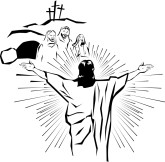 TAIZE SERVICE:  Martin Luther Church, Park Rd Saturday 23rd April 6pmCOMMUNITY DAY: At All Saints Saturday 11th June 11am, lots of activities and stalls, see Steve for more information.WALSINGHAM PILGRIMAGE 2016:  Mon26th to Thursday 29th Sept. Can everyone who is going please ensure I have a completed booking form today. (See Steve)ANNUAL PARISH MEETING (APCM):  Forms for nominations to the PCC and Churchwardens are in the porch. The meeting will be held after church on Sunday 17th April (11.30am) – Everyone is welcome and encouraged to attend.
DEANERY SYNOD: Weds 27th April St Matthews 7.30pmNEXT PCC MEETING: Wednesday 4th May 7pm Eucharist 7.30pm MeetingARCHDEACON’S VISITATION: Monday 16th May St Matthews
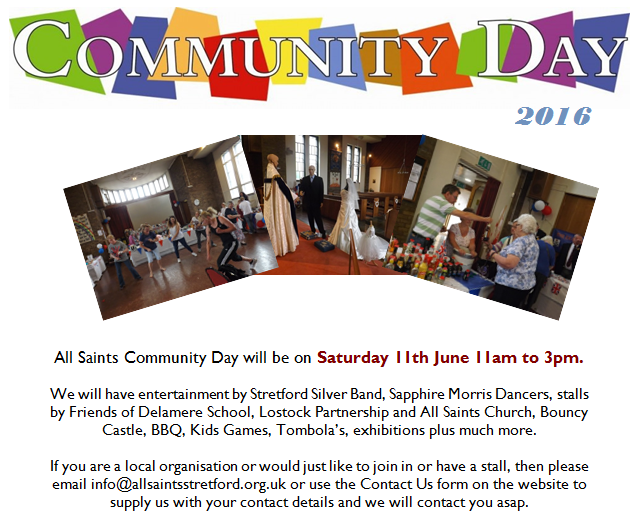 Community groups @ CHURCHAre you looking to get involved?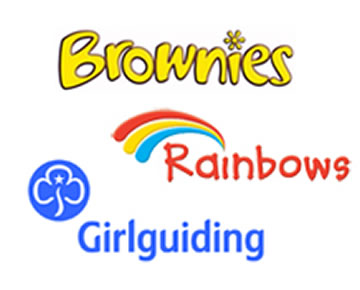 Rainbows – laura.j.heaton@hotmail.co.uk			MOB: 07814 645907Brownies – laura.j.heaton@hotmail.co.uk			MOB: 07814 645907

Guides - Steph MOB: 07989 642138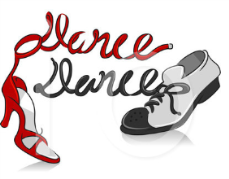   Dance – Lorraine MOB: 07468 495275NOTICE SHEET: Please let Steve know of any suggestions for the Notice Sheet. All submissions are to be in by Friday of each week contact details above.
For more details of events please check out our website:www.allsaintsstretford.org.uk